Муниципальное автономное дошкольное образовательное учреждение города Тулуна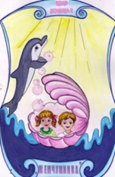  «Центр развития ребенка - детский сад «Жемчужинка»Конспект непосредственно организованной образовательной деятельности воспитателя  с детьми старшего дошкольного возраста«Путешествие на Разноцветную планету»Подготовила: воспитательГапоненко Екатерина АндреевнаТулун, 2015 г.Программное содержание.Развивать навыки продуктивной  деятельности с различными материалами: бисером, тканью, фольгой, бумагой, поимками и др. Развивать умения работать по схеме, конструкторские навыки, возможность самостоятельного принятия решения,  творческие  способности, инициативу в выборе способа действий и материалов, развивать фантазию, чувство цвета, эстетический вкус, аккуратность.Развивать способность детей  взаимодействовать друг  с другом,   согласовывать свои действия, договариваться,Воспитывать навык сотрудничества, взаимопомощи, доброжелательностиОборудование:Письмо, схема, мягкие модули, изображения инопланетян, шар, краски, кисти, цветные карандаши, фломастеры, клей, песок, крашеная соль, наклейки, бусины, скрученные салфетки, цветные мелки, поимки, салфетки, ткань, звездочки. Словарная работа: инопланетянин Предварительная работа: дидактические игры с геометрическими фигурами,  просмотр и чтение энциклопедий о планетах, рисование песком и крашенной солью.Содержание:В: Здравствуйте ребята! Посмотрите, к нам сегодня пришли гости, давайте с ними поздороваемся!(дети встают в круг возле дивана)(воспитатель достает конверт)В: Ребята, к нам в группу пришло необычное письмо. Давайте его прочитаем: «Здравствуйте ребята, знаю я, что именно на планете Земля живут очень умные и сообразительные дети. Поэтому и решил обратиться за помощью именно к вам. Я -  инопланетянин Железяка, с Разноцветной планеты. Злая колдунья забрала все цвета у нашей  планеты и ее жителей, все стало бесцветным, и только мне удалось спастись. Очень прошу вас прилететь ко мне на помощь. Жду вас с нетерпением. До встречи!» В: Ну, что, ребята, готовы помочь  Железяки?В: Скажите, с какой планеты нам пришло письмо? А на какой планете живем мы с вами?В: Мы с вами живем на планете Земля, а Железяка -  на Разноцветной планете, как мы можем добраться до этой планеты? На чем?В: Правильно, на ракете. А на космическом корабле можно? В: У нас в группе есть ракета или космический  корабль? Где нам взять? В: А мы с вами можем построить?В: Ребята, а еще в письме Железяка нам положил какую – то схему, как вы думаете, для чего она? В: Правильно, мы будем строить космический корабль по схеме. Давайте  пройдем в конструкторское бюро, где есть разный материал для изготовления космического корабля,  на котором мы и полетим. (воспитатель приглашает детей в уголок, где лежит разный строительный материал и дети самостоятельно строят, опираясь на схему) В: Ребята, посмотрите, какой красивый получился космический корабль, вы молодцы!!! Ну, что, отправляемся в путь?5,4,3,2,1-ПУСК!-А сейчас мы с вами дети,Улетаем на ракетеНа носки поднимисьВ небо, вверх, потянисьА потом руки вниз,А потом снова ввысь.Раз, два, три - потянисьВот летит ракета на планету!Наступила невесомость!Нам встречаются планетыМы пошлем им всем приветы!В: Но вот мы и прилетели . А где же наш Железяка?(на мольберте висит изображение Железяки)В:  Ребята, посмотрите, какой  он грустный. Давайте ему поможем и найдем его друзей.(Дети находят трафареты инопланетян)В: Посмотрите! Вот его друзья! Мы их нашли! Это жители этой планеты. Как их можно назвать по – другому?В: Правильно, инопланетяне - это те жители, которые обитают на планете. Давайте повторим все вместе.В: Какие они?  Похожи на Железяку?В: А мы можем что – то сделать? (ответы детей)В:  Посмотрите внимательно на всех друзей Железяки и выберите того, кто больше вам понравился.(ребята выбирают себе инопланетян)В: А теперь я вас приглашаю в мастерскую,  где Железяка приготовил  материалы для работы ,чтобы вернуть всем цвета. (дети и воспитатель проходят к столам,  где стоят разные материалы для творчества)В: Посмотрите на столы, рассмотрите материалы, и сядьте за тот стол, где вам больше нравится.(дети садятся за столы)В: Прежде чем приступить к работе,  давайте повторим правила работы с ножницами.(дети совместно с воспитателем проговаривают правила безопасности и приступают к работе)В: Посмотрите, какие красивые получились друзья у Железяки, покажите их ему. Можете придумать имена.В: Молодцы!  Наш Железяка  немного повеселел. Как вы думаете, почему? (вернули друзьям цвета, сделали их красивыми)В: Давайте поставим их рядом с Железякой. (готовые работы вешаем на мольберт)В: Но колдунья забрала цвета не только у друзей Железяки, а что еще она сделала бесцветным? В:  Правильно, планету.  Мы можем это исправить? Как?  (ответы детей)В: Правильно ребята, а еще мы можем украсить звездочками.(дети с воспитателем подходят к планете)В:  Ребята, если вам понравилось помогать Железяки, возьмите любую звездочку и повесьте на планету, а если не понравилось - повесьте облачко.В:  Если вам понравилось, что будете вешать? А если не понравилось?В: Посмотрите на Железяку. Какое у него настроение? В: Правильно, он стал веселым. Почему?В: Он говорит, что вы все молодцы, и что вы очень помогли Разноцветной планете! А еще он дарит вам рисунки с инопланетянами, которые вы можете украсить на своей планете.В: Ну а сейчас, нам нужно возвращаться на нашу планету. Как она называется? Правильно, Земля. Давайте попрощаемся с Железякой и его друзьями. Возвращаемся к своим ракетам и летим домой.В: Вот мы и вернулись в наш детский сад. В: А где мы сегодня были? В: Как мы туда добрались? В: А где мы взяли космический  корабль?В: Что мы делали на цветной планете? В: Ребята, вам понравилось помогать Железяки?В: И мне очень понравилось с вами работать!Собрались все дети в круг,Я – твой друг и ты – мой друг.Вместе за руки возьмемсяИ друг другу улыбнемся!